Publicado en Madrid el 05/12/2019 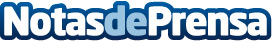 VipReformas refuerza la confianza del cliente con los sellos Confianza Online y E-Commerce Europe TrustMarkVipReformas sigue avanzando a pasos agigantados en su actividad en internet y en la confianza de los usuarios, gracias a la renovación del Confianza Online y la obtención del distintivo E-Commerce Europe TrustMark que han logrado recientementeDatos de contacto:VIP Reformas900 902 908Nota de prensa publicada en: https://www.notasdeprensa.es/vipreformas-refuerza-la-confianza-del-cliente Categorias: Nacional E-Commerce Recursos humanos Construcción y Materiales http://www.notasdeprensa.es